от 12 декабря 2019 г.					                                             № 386   Республика Коми, г. УхтаРуководствуясь статьей 9 Бюджетного кодекса Российской Федерации, статьей 33 Порядка ведения бюджетного процесса в МОГО «Ухта», утверждённого решением Совета МОГО «Ухта» от 14.05.2008 № 174, Совет муниципального городского округа «Ухта» РЕШИЛ:Статья 1.Утвердить основные характеристики бюджета МОГО «Ухта» на 2020 год:общий объем доходов в сумме 4 142 792 069 рублей;общий объем расходов в сумме 4 142 792 069 рублей;дефицит в сумме 0 рублей.Утвердить основные характеристики бюджета МОГО «Ухта» на 2021 год и на 2022 год:общий объем доходов на 2021 год в сумме 4 009 572 847 рублей и на 2022 год в сумме 4 333 623 507 рублей;общий объем расходов на 2021 год в сумме 4 009 572 847 рублей и на 2022 год в сумме 4 332 323 507 рублей;дефицит на 2021 год в сумме 0 рублей и профицит на 2022 год в сумме 1 300 000 рублей.Утвердить общий объём условно утверждаемых (утвержденных) расходов на 2021 год в сумме 41 833 510 рублей и на 2022 год в сумме 85 059 430 рублей.Статья 2.Утвердить общий объём бюджетных ассигнований, направляемых на исполнение публичных нормативных обязательств МОГО «Ухта» на 2020 год в сумме 0 рублей, на 2021 год в сумме 0 рублей, на 2022 год в сумме 0 рублей.Статья 3. Утвердить объем безвозмездных поступлений в бюджет МОГО «Ухта» на 2020 год в сумме 2 738 770 296 рублей, в том числе объем межбюджетных трансфертов, получаемых из других бюджетов бюджетной системы Российской Федерации, в сумме 2 738 770 296 рублей.Утвердить объем безвозмездных поступлений в бюджет МОГО «Ухта» на 2021 год в сумме 2 596 873 196 рублей, в том числе объем межбюджетных трансфертов, получаемых из других бюджетов бюджетной системы Российской Федерации, в сумме 2 596 873 196 рублей.Утвердить объем безвозмездных поступлений в бюджет МОГО «Ухта» на 2022 год в сумме 2 889 667 096 рублей, в том числе объем межбюджетных трансфертов, получаемых из других бюджетов бюджетной системы Российской Федерации, в сумме 2 889 667 096 рублей.Статья 4. Утвердить объем бюджетных ассигнований муниципального дорожного фонда МОГО «Ухта» на 2020 год в сумме 148 308 096 рублей, на 2021 год в сумме 15 824 796 рублей, на 2022 год в сумме 15 824 196 рублей.Статья 5. Утвердить распределение бюджетных ассигнований по целевым статьям (муниципальным программам МОГО «Ухта» и непрограммным направлениям деятельности), группам видов расходов классификации расходов бюджетов на 2020 год и плановый период 2021 и 2022 годов согласно приложению 1 к настоящему решению;2.	Утвердить ведомственную структуру расходов бюджета МОГО «Ухта» на 2020 год и плановый период 2021 и 2022 годов согласно приложению 2 к настоящему решению.Статья 6.Утвердить источники финансирования дефицита бюджета МОГО «Ухта» на 2020 год и плановый период 2021 и 2022 годов согласно приложению 3 к настоящему решению.Статья 7. Утвердить перечень главных администраторов доходов бюджета МОГО «Ухта» согласно приложению 4 к настоящему решению.Статья 8. Утвердить перечень главных администраторов источников финансирования дефицита бюджета МОГО «Ухта» согласно приложению 5 к настоящему решению.Статья 9. Утвердить нормативы распределения доходов в бюджет МОГО «Ухта» на 2020 год и плановый период 2021 и 2022 годов согласно приложению 6 к настоящему решению.Статья 10.Установить, что муниципальные унитарные предприятия МОГО «Ухта» перечисляют в бюджет МОГО «Ухта» 50 процентов прибыли, остающейся в распоряжении муниципальных унитарных предприятий МОГО «Ухта» после уплаты установленных законодательством налогов, сборов и иных обязательных платежей.Перечисление указанных в части 1 настоящей статьи платежей в бюджет МОГО «Ухта» производится в соответствии с решением Совета МОГО «Ухта» от 06.03.2008 № 152 «Об утверждении Порядка управления и распоряжения имуществом, находящимся в собственности муниципального образования городского округа «Ухта».Статья 11.1.	Установить верхний предел муниципального внутреннего долга бюджета МОГО «Ухта» по состоянию на 1 января 2021 года в сумме 417 500 000 рублей, в том числе верхний предел долга по муниципальным гарантиям бюджета МОГО «Ухта» в сумме 0 рублей.2.	Установить верхний предел муниципального внутреннего долга бюджета МОГО «Ухта» по состоянию на 1 января 2022 года в сумме 417 500 000 рублей, в том числе верхний предел долга по муниципальным гарантиям бюджета МОГО «Ухта» в сумме 0 рублей, и на 1 января 2023 года в сумме 416 200 000 рублей, в том числе верхний предел долга по муниципальным гарантиям бюджета МОГО «Ухта» в сумме 0 рублей.3. 	Утвердить объём расходов на обслуживание муниципального долга МОГО «Ухта» в 2020 году в сумме 37 286 659 рублей.5.	Утвердить объём расходов на обслуживание муниципального долга МОГО «Ухта» в 2021 году в сумме 35 253 406 рублей и в 2022 году в сумме 34 877 836 рублей.6.	Утвердить общий объём бюджетных ассигнований на возможное исполнение муниципальных гарантий МОГО «Ухта» в 2020 году в сумме 0 рублей.7.	Утвердить общий объём бюджетных ассигнований на возможное исполнение муниципальных гарантий МОГО «Ухта» в 2021 году в сумме 0 рублей и в 2022 году в сумме 0 рублей.Статья 12.Утвердить программу муниципальных внутренних заимствований МОГО «Ухта» на 2020 год и плановый период 2021 и 2022 годов согласно приложению 7 к настоящему решению.Муниципальные внутренние заимствования МОГО «Ухта» осуществляются в целях финансирования дефицита бюджета МОГО «Ухта», а также погашения долговых обязательств МОГО «Ухта», пополнения в течение финансового года остатков средств на счетах бюджета МОГО «Ухта».Статья 13.Утвердить программу муниципальных гарантий МОГО «Ухта» в валюте Российской Федерации на 2020 год и плановый период 2021 и 2022 годов согласно приложению 8 к настоящему решению.Статья 14. Установить, что предоставление и исполнение муниципальных гарантий МОГО «Ухта», в том числе анализ финансового состояния принципала, его поручителей (гарантов), ведение аналитического учёта обязательств принципала, его поручителей (гарантов) и иных лиц, возникающих в связи с предоставлением и исполнением муниципальных гарантий, взыскание задолженности указанных лиц, осуществляется Финансовым управлением администрации МОГО «Ухта».Статья 15.1.	Установить, что неналоговые доходы, поступающие заказчикам МОГО «Ухта», действующим от имени МОГО «Ухта», в порядке, предусмотренном Федеральным законом «О контрактной системе в сфере закупок товаров, работ услуг для обеспечения государственных и муниципальных нужд», зачисляются в доход бюджета МОГО «Ухта».Статья 16.Установить, что осуществление бюджетных инвестиций в объекты капитального строительства муниципальной собственности МОГО «Ухта», в том числе в форме капитальных вложений в основные средства муниципальных бюджетных и автономных учреждений МОГО «Ухта», осуществляется в соответствии с порядком, утверждаемым администрацией МОГО «Ухта».Статья 17.Утвердить перечень объектов, софинансирование которых осуществляется за счёт межбюджетных трансфертов из федерального и республиканского бюджета на 2020 год и плановый период 2021 и 2022 годов согласно приложению 9 к настоящему решению.Статья 18.Субсидии юридическим лицам (за исключением субсидий муниципальным учреждениям, а также субсидий указанных в пунктах 6 - 8 статьи 78 Бюджетного кодекса Российской Федерации), индивидуальным предпринимателям, а также физическим лицам – производителям товаров, работ, услуг, предусмотренные настоящим решением, предоставляются в случаях и порядке, предусмотренных настоящим решением и принимаемыми в соответствии с ним муниципальными правовыми актами, с учётом требований, установленных пунктом 3 статьи 78 Бюджетного кодекса Российской Федерации.Субсидии (кроме субсидий на осуществление капитальных вложений в объекты капитального строительства муниципальной собственности или приобретение объектов недвижимого имущества в муниципальную собственность) иным некоммерческим организациям, не являющимся муниципальными учреждениями, предусмотренные настоящим решением, предоставляются в случаях и порядке, предусмотренных настоящим решением и принимаемыми в соответствии с ним муниципальными правовыми актами, с учётом требований, установленных пунктами 2 и 3 статьи 78.1 Бюджетного кодекса Российской Федерации.Статья 19.Установить в соответствии с пунктом 3 статьи 217 Бюджетного кодекса Российской Федерации, что основанием для внесения изменения в 2020 году изменений в показатели сводной бюджетной росписи бюджета МОГО «Ухта» является распределение (перераспределение) зарезервированных в составе утверждённых статьей 5 настоящего решения:1)	бюджетных ассигнований, предусмотренных на финансовое обеспечение софинансирования мероприятий, осуществляемых за счёт безвозмездных поступлений, в порядке, предусмотренном администрацией МОГО «Ухта»;2)	бюджетных ассигнований, предусмотренных на исполнение судебных актов по обращению взыскания на средства бюджета МОГО «Ухта», в порядке, предусмотренном администрацией МОГО «Ухта»;2.	Установить в соответствии с пунктом 8 статьи 217 Бюджетного кодекса Российской Федерации, что основанием для внесения в 2020 году изменений в показатели сводной бюджетной росписи бюджета МОГО «Ухта» является:1)	распределение главным распорядителям средств бюджета МОГО «Ухта» остатков средств бюджета МОГО «Ухта», образовавшихся на 1 января 2020 года за счет неиспользованных в 2019 году межбюджетных трансфертов, полученных в форме субсидий, субвенций и иных межбюджетных трансфертов, безвозмездных поступлений от физических и юридических лиц, имеющих целевое назначение;2)	перераспределение бюджетных ассигнований в пределах, предусмотренных главному распорядителю бюджетных средств на предоставление бюджетным и автономным учреждениям субсидий на финансовое обеспечение муниципального задания на оказание муниципальных услуг (выполнение работ) и субсидий на иные цели;3)	обращение главного распорядителя средств бюджета МОГО «Ухта» о перераспределении бюджетных ассигнований, утверждённых сводной бюджетной росписью бюджета МОГО «Ухта» соответствующему главному распорядителю бюджетных средств бюджета МОГО «Ухта»;4)	перераспределение бюджетных ассигнований, предусмотренных главному распорядителю бюджетных средств, между основными мероприятиями, подпрограммами, программами, непрограммными направлениями, - в пределах общего объёма бюджетных ассигнований, предусмотренных главному распорядителю средств бюджета МОГО «Ухта»;5)	внесение Министерством финансов Российской Федерации изменений в Указания о порядке применения бюджетной классификации Российской Федерации в части отражения расходов по кодам разделов, подразделов, видов расходов, а также по кодам целевых статей в части отражения расходов, осуществляемых за счёт межбюджетных трансфертов, полученных в форме субсидий, субвенций, иных межбюджетных трансфертов, имеющих целевое значение;6)	внесение Министерством финансов Республики Коми изменений в Приказ о порядке определения перечня и кодов целевых статей расходов бюджетов, финансовое обеспечение которых осуществляется за счёт межбюджетных субсидий, субвенций и иных межбюджетных трансфертов, имеющих целевое назначение, из республиканского бюджета Республики Коми;7)	внесение Финансовым управлением администрации МОГО «Ухта» изменений в Приказ об утверждении уникальных кодов целевых статей;8)	перераспределение бюджетных ассигнований в пределах утверждённого настоящим решением объёма бюджетных ассигнований, предусмотренных по основному мероприятию целевой статьи расходов (11-12 разряды кода классификации расходов бюджета), в случае детализации (изменения детализации) этого основного мероприятия по направлениям расходов целевой статьи расходов (13-17 разряды кода классификации расходов бюджетов) и (или) перераспределения между разделами, подразделами и (или) видами расходов, а также предусмотренных по целевой статье непрограммных направлений деятельности между разделами, подразделами и (или) видами расходов;9)	перераспределение бюджетных ассигнований в пределах утвержденного настоящим решением объема бюджетных ассигнований на реализацию муниципальной  программы МОГО «Ухта» на соответствующий финансовый год в связи с вступлением в силу постановления администрации МОГО «Ухта» о внесении изменений в муниципальную программу МОГО «Ухта»;10)	в случае увеличения бюджетных ассигнований на исполнение судебных актов по искам к МОГО «Ухта» о возмещении вреда, причиненного незаконными действиями (бездействием) органов местного самоуправления или их должностных лиц, а также судебных актов по иным искам о взыскании денежных средств за счет средств казны МОГО «Ухта» (за исключением судебных актов о взыскании денежных средств в порядке субсидиарной ответственности главных распорядителей средств бюджета МОГО «Ухта»), судебных актов о присуждении компенсации за нарушение права на исполнение судебного акта в разумный срок за счет бюджетных ассигнований, предусмотренных в бюджете МОГО «Ухта» на поставку товаров, выполнение работ и оказание услуг, подлежащих исполнению в 2020 году в пределах соответствующих лимитов бюджетных обязательств, не поставленных на учет получателями средств бюджета МОГО «Ухта» в срок до 15 ноября 2020 года.3.	Внесение в 2020 году изменений в показатели сводной бюджетной росписи МОГО «Ухта», в связи с увеличением бюджетных ассигнований текущего финансового года в объеме, не превышающем сумму остатка неиспользованных бюджетных ассигнований на оплату заключенных от имени МОГО «Ухта» муниципальных контрактов на поставку товаров, выполнение работ, оказание услуг, подлежавших в соответствии с условиями этих муниципальных контрактов оплате в отчетном финансовом году, осуществляется в случае принятия администрацией МОГО «Ухта» соответствующего решения.Статья 20.Установить, что средства, предусмотренные пунктом 1 статьи 19 настоящего решения, предусматриваются в бюджете МОГО «Ухта» в ведомственной структуре расходов бюджета МОГО «Ухта» на 2020 год и плановый период 2021 и 2022 годов по главному распорядителю бюджетных средств – Финансовому управлению администрации МОГО «Ухта».Статья 21.Контроль за исполнением настоящего решения возложить на постоянную комиссию по бюджету, финансам, экономическим вопросам и антикоррупционной деятельности (бюджетную) Совета МОГО «Ухта».Статья 22.Настоящее решение вступает в силу с 1 января 2020 года.«Ухта» кар кытшлöн муниципальнöй юкöнса Сöвет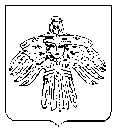 Совет муниципального образования городского округа «Ухта»КЫВКöРТöДРЕШЕНИЕ47-е (очередное) заседание 5-го созываКЫВКöРТöДРЕШЕНИЕ47-е (очередное) заседание 5-го созываКЫВКöРТöДРЕШЕНИЕ47-е (очередное) заседание 5-го созываО бюджете МОГО «Ухта» на 2020 год и плановый период 2021 и 2022 годовГлава МОГО «Ухта» - руководитель администрации МОГО «Ухта»  Председатель Совета МОГО «Ухта»М.Н. Османов Г.Г. Коненков